大同大學餐廳膳食衛生檢查結果檢查時間:110年9月24日(星期五)上午0900-1100時檢查人員:連靜慧營養師、鄭凌憶經理缺失項目: 上週(9月17日)衛生檢查缺失複查，請參閱表1。上週(9月17日)衛生檢查缺失複查和改善狀況照片，請參閱表2。本週個別餐廳缺失統計表，請參閱表3。本週個別餐廳缺失照片，請參閱表4。本週熱藏食物中心溫度檢測照片記錄，請參閱記錄表5。表1. 上週缺失統計表表2.上週檢查缺失改善照片表3.本週個別餐廳缺失統計表表4.本週檢查缺失照片5.本週熱藏食物中心溫度檢測照片記錄敬陳總務長餐廳作業場所衛生管理複檢從業人員衛生管理複檢驗收及儲存衛生管理複檢其他複檢尚志尚志自助餐/中央廚房鍋蓋不潔2.電扇不潔Okok尚志小食麵驗收表單上要有驗收日期ok尚志真元氣滷味透明罩上不潔ok分裝食鹽請標示品名及有效日期檯面不潔okok尚志小綿羊快餐尚志哈瓦那義大利麵&焗烤尚志壹而美早餐尚志OA咖啡茶飲經營99早餐醬料需寫上有效日期ok經營玉福滷味冰櫃蓋上不潔ok經營陳記保溫湯鍋周圍不潔ok經營八方雲集工作人員指甲太長ok尚志自助餐/中央廚房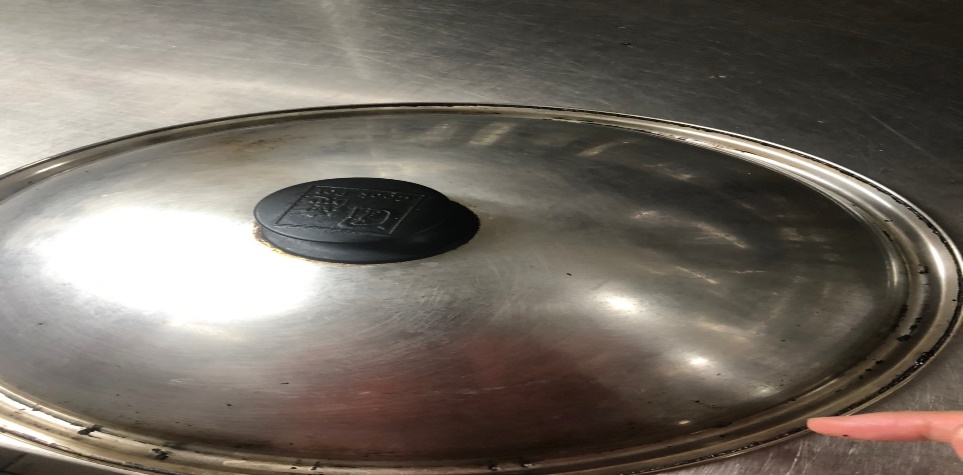 鍋蓋不潔(已改善)尚志自助餐/中央廚房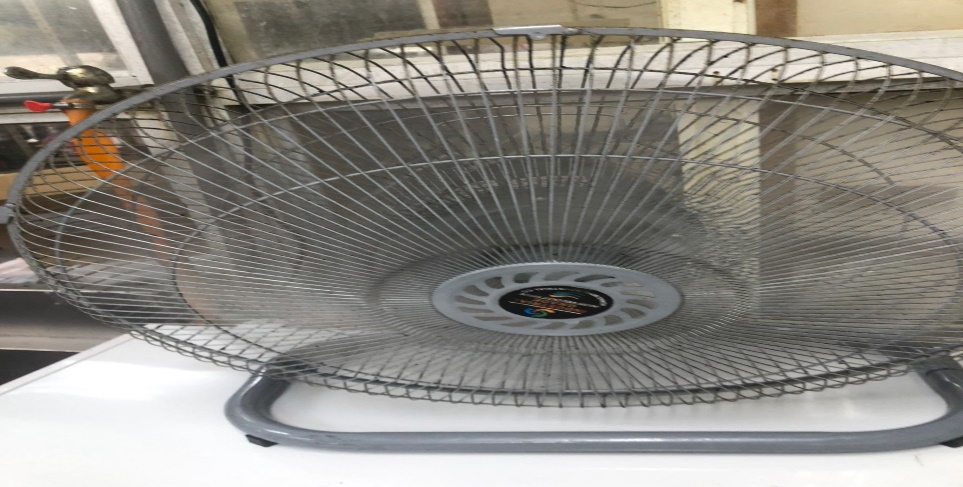 電扇不潔(已改善)小食麵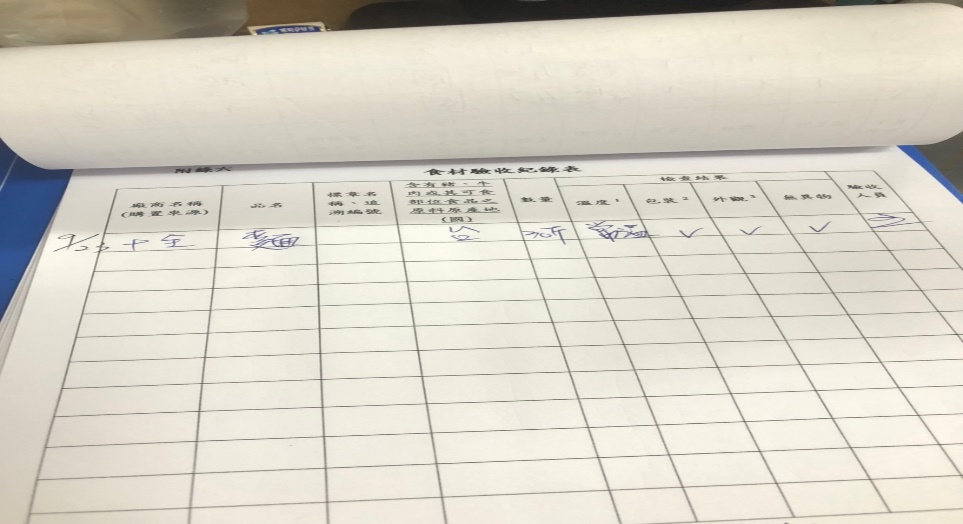 驗收表單上要有驗收日期(已改善)真元氣滷味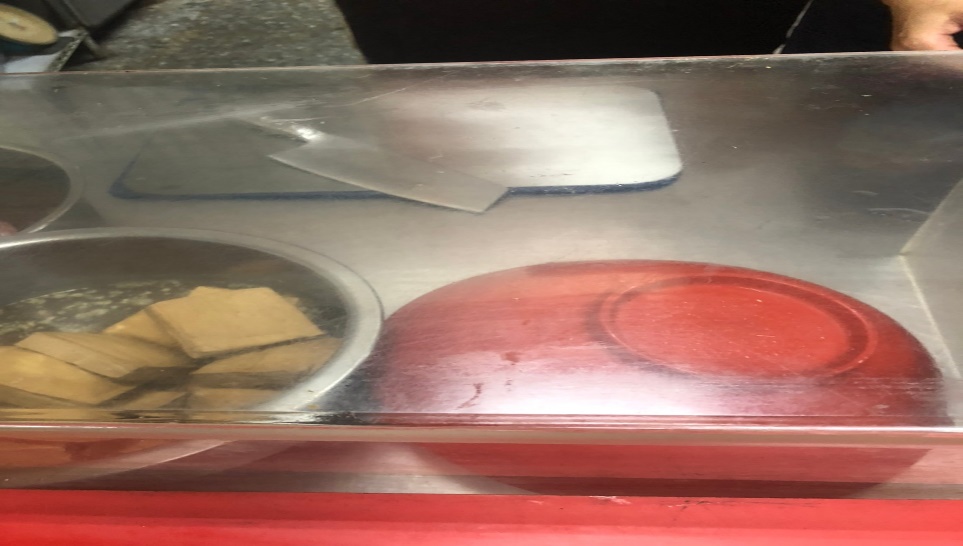 透明罩上不潔(已改善)真元氣滷味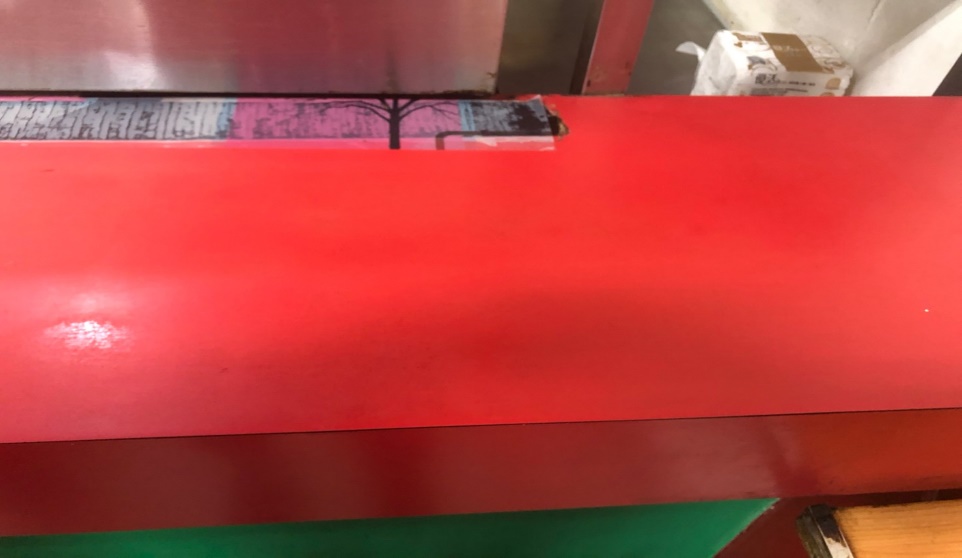 檯面不潔(已改善)真元氣滷味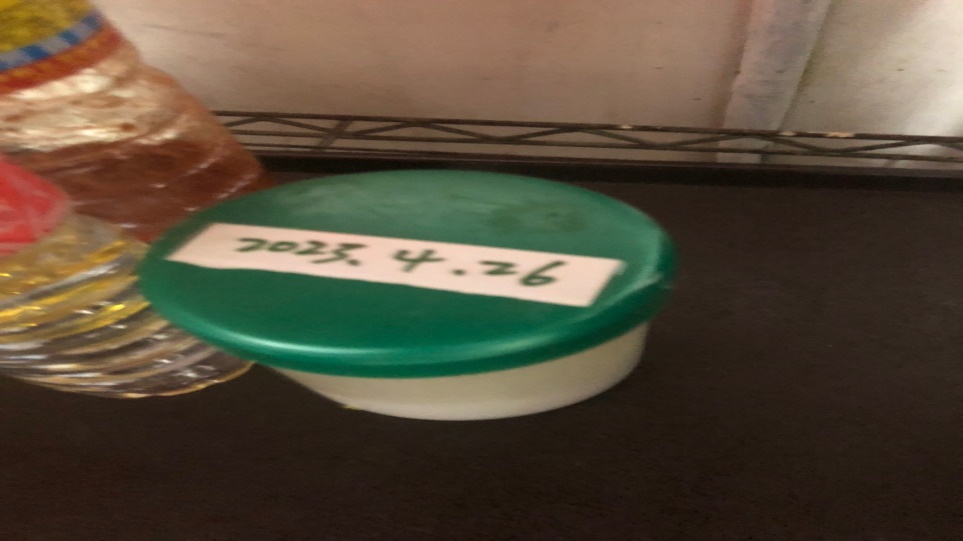 分裝食鹽請標示品名及有效日期(已改善)八方雲集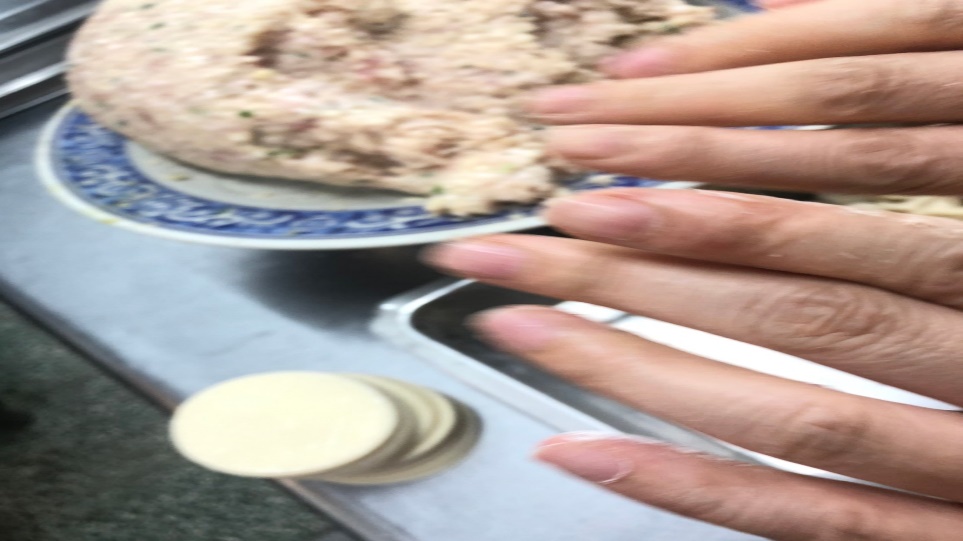 工作人員指甲太長(已改善)99早餐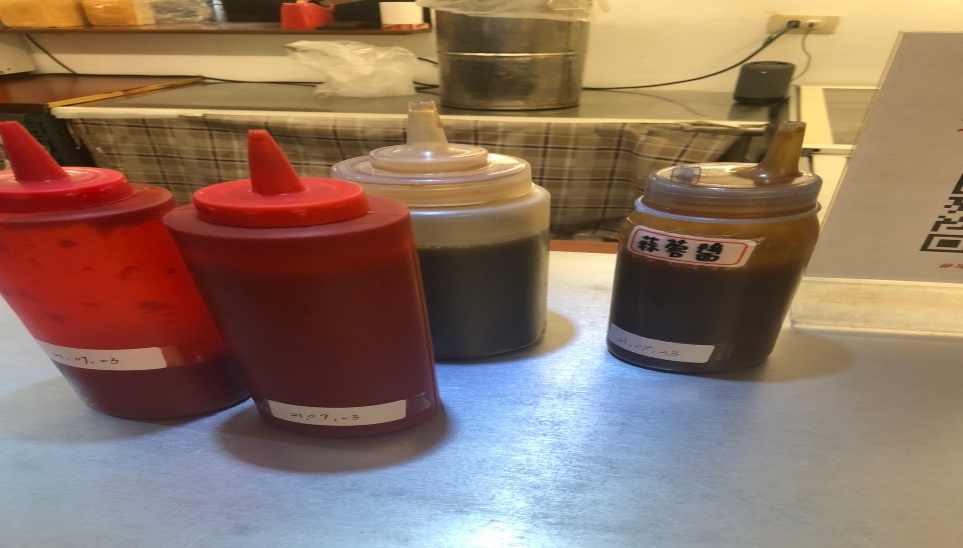 醬料需寫上有效日期(已改善)陳記咖哩鐵板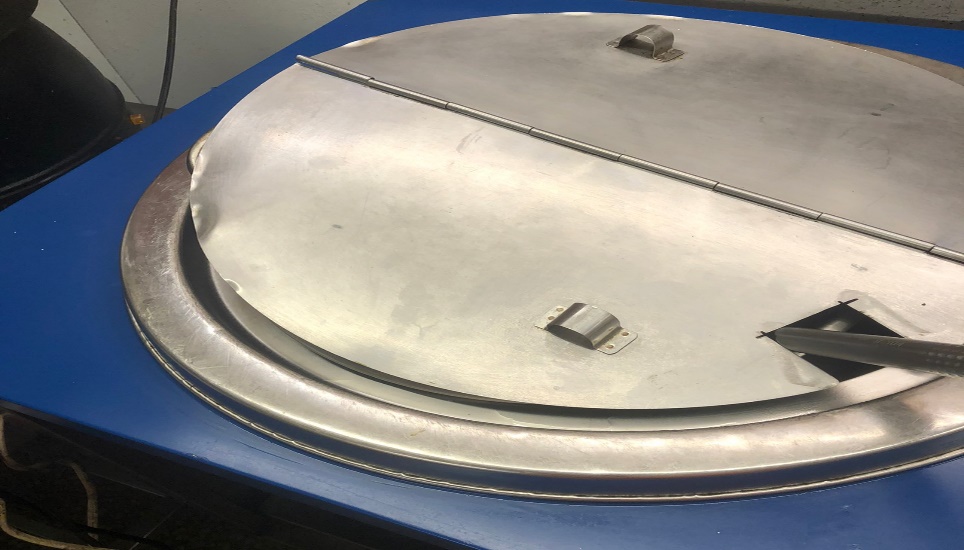 保溫湯鍋周圍不潔(已改善)餐廳作業場所衛生管理從業人員衛生管理驗收及儲存衛生管理其他尚志尚志自助餐/中央廚房冷凍庫食材未紀錄有效日期(已現場改善)分裝醬料需寫上有效日期和品名尚志小食麵尚志真元氣滷味尚志小綿羊快餐尚志哈瓦那義大利麵&焗烤尚志壹而美早餐分裝醬料需寫上有效日期和品名尚志OA咖啡茶飲經營99早餐分裝醬料需寫上有效日期和品名經營玉福滷味經營陳記咖哩鐵板經營八方雲集1.檯面不潔(已現場改善)架上不潔冷凍庫溫度大於-18度尚志自助餐/中央廚房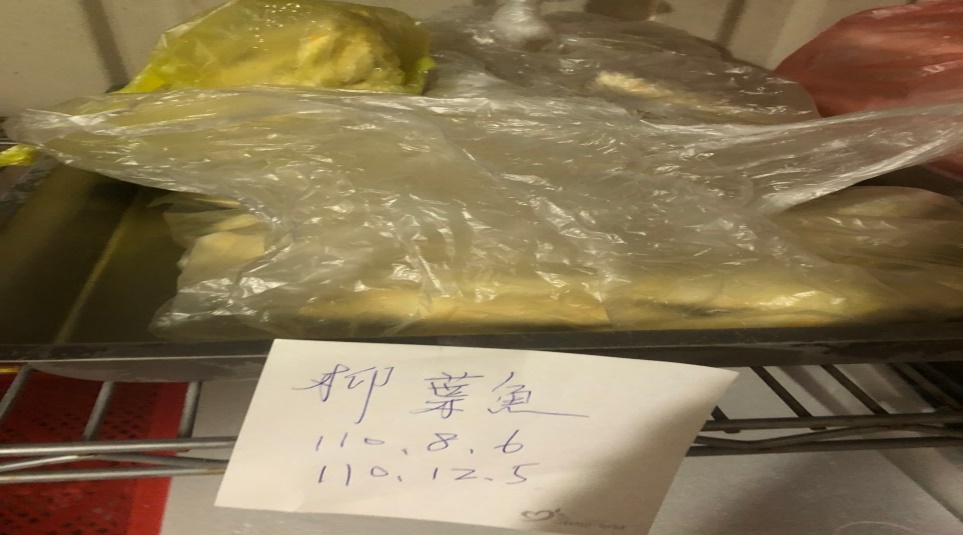 冷凍庫食材未紀錄有效日期(已現場改善)尚志自助餐/中央廚房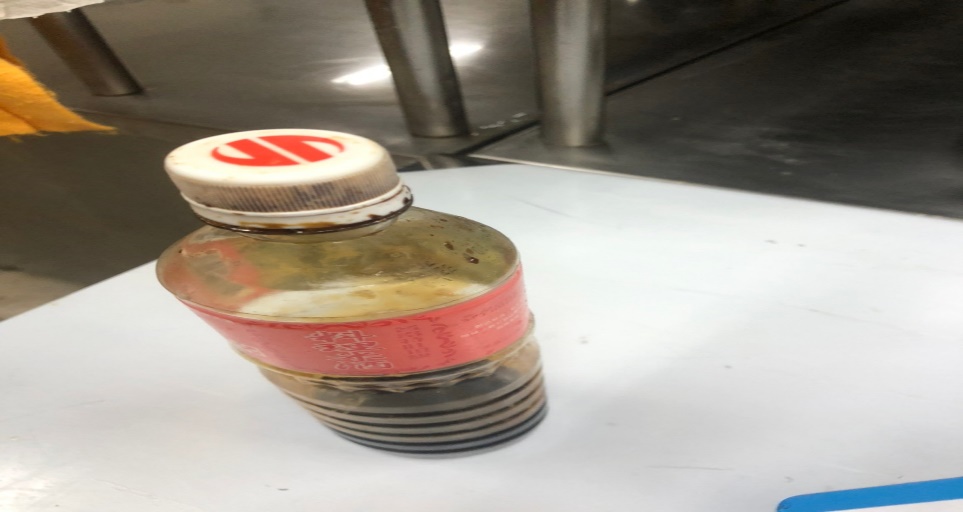 分裝醬料需寫上有效日期和品名壹而美早餐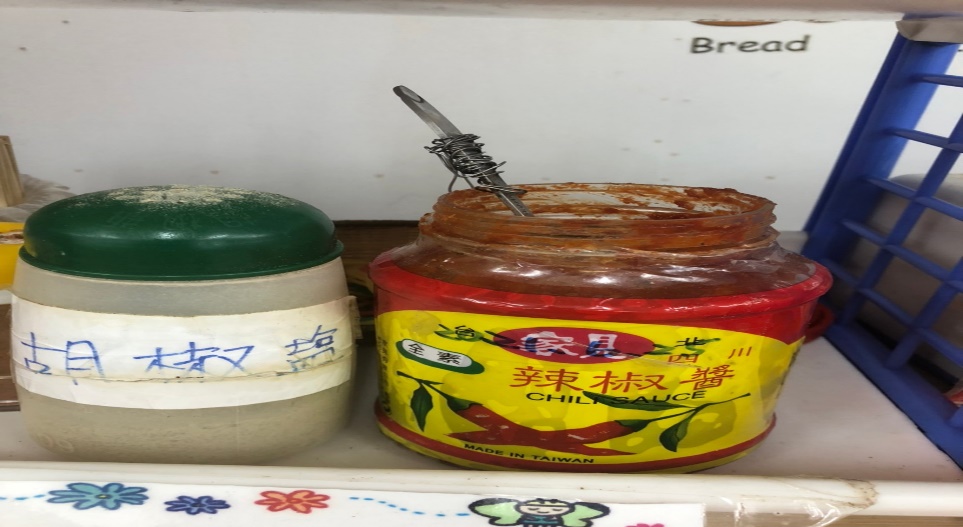 分裝醬料需寫上有效日期和品名八方雲集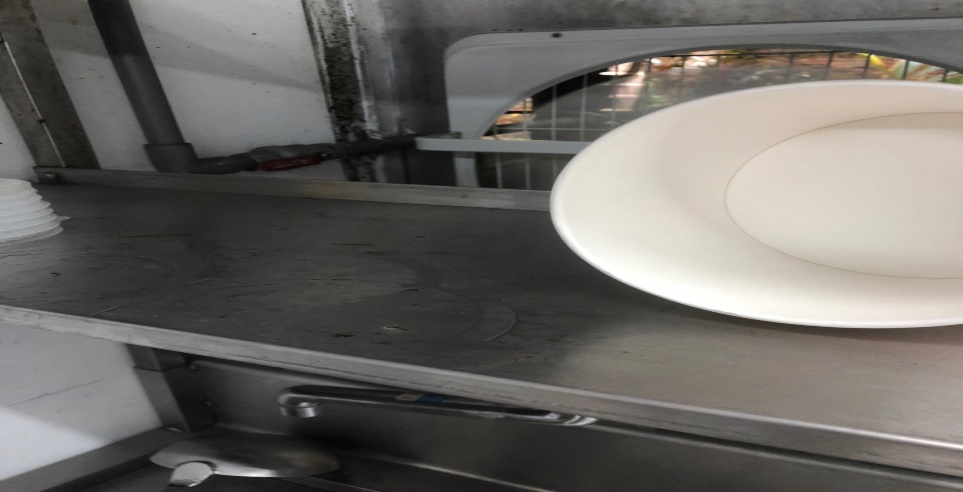 架上不潔八方雲集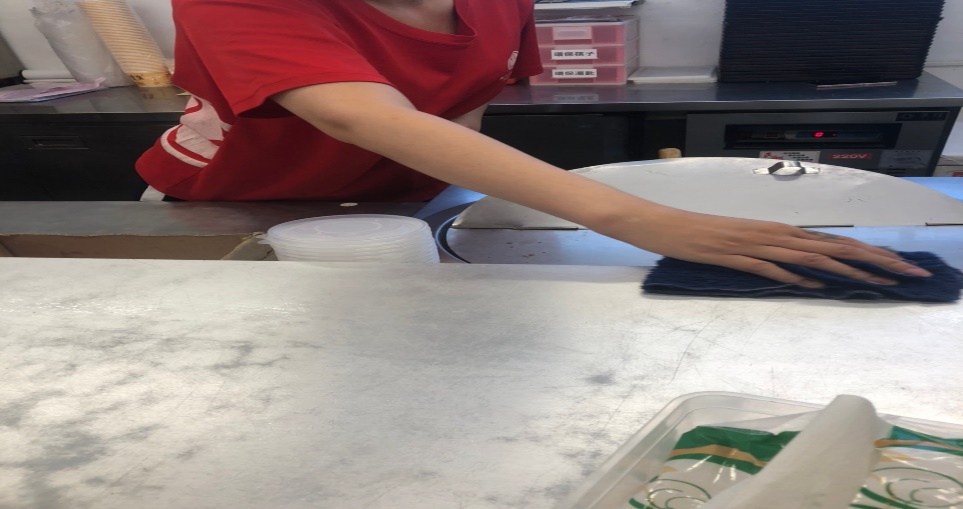 檯面不潔(已現場改善)八方雲集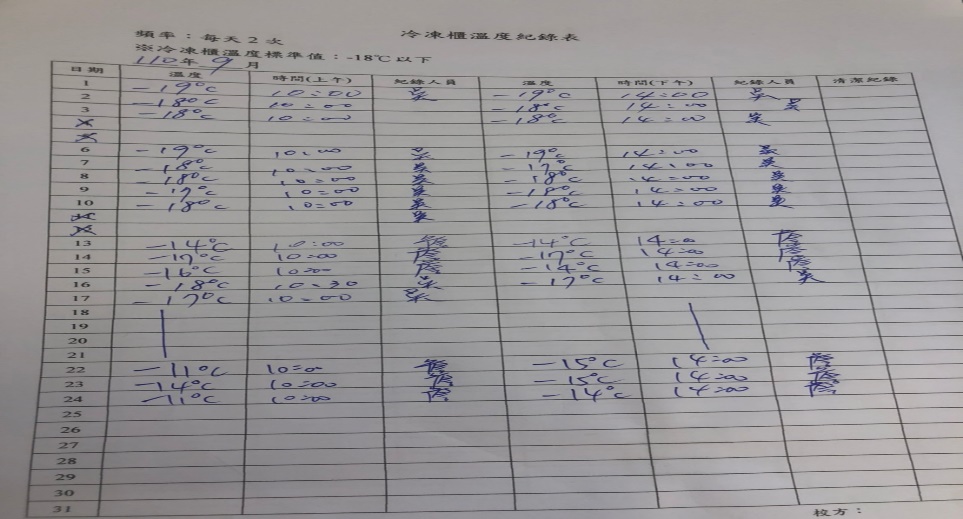 冷凍庫溫度大於-18度99早餐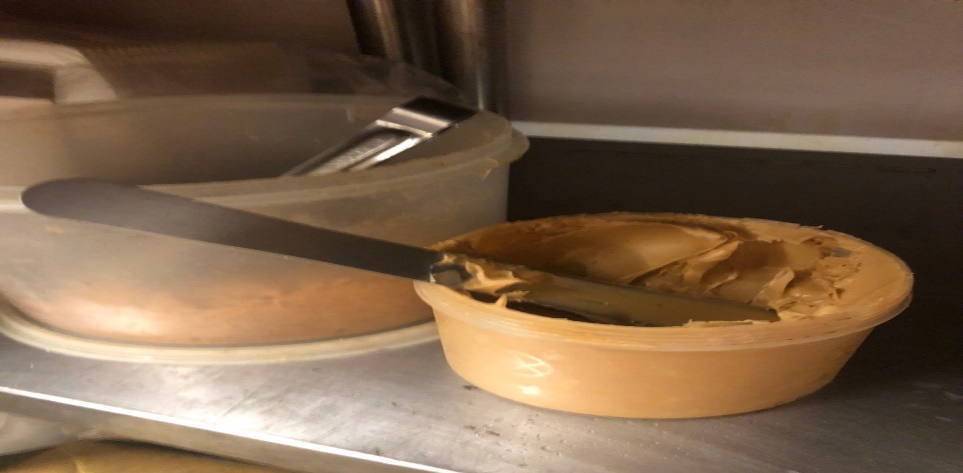 分裝醬料需寫上有效日期和品名餐廳/菜餚照片中心溫度尚志自助餐/中央廚房卡拉雞排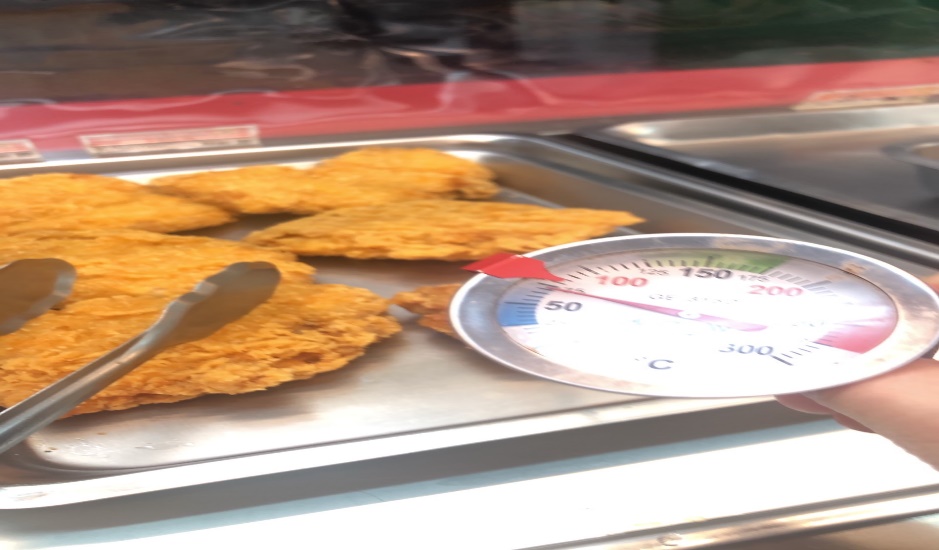 62℃ 承辦人總務處組長總務長